Geography – The World and My SchoolWe will learn about space and scaleWe will look at human and physical features of the local areaWe will be learn the UK’s 4 countries and capital citiesWe will learn about how seasons change We will explore weather and climate across the globeMusic – Exploring SoundsWe will be learning that music is made up of high and low sounds, long and short sounds, and loud and quiet sounds. We will explore these sounds and create our own very simple melodies.PE – DanceWe will begin to use countsWe will copy, remember and repeat actionsWe will be moving confidently and safelyWe will be using different parts of the bodyWe will be showing expressive qualities in our danceScience – Everyday MaterialsWe will distinguish the difference between materials and objectsWe will be identifying everyday materials (wood, plastic, glass, metal, water, rock)We will describe the simple properties of everyday materialsWe will compare and group together everyday materials based on their simple physical properties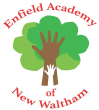 Chaffinch Class – Spring Term 1 Curriculum OverviewRE – God: IslamWe will be learning that there is 1 GodWe will be learning about harmony and what that meansWe will be learning about the Qur’an and their Holy BookWe will learn about the Prophet MuhammadArt- Exploring Watercolour	We will explore watercolour paints We will use drawing, painting and sculpture to develop our ideas We will develop our use of colour, pattern, texture, line, shape, form and space Computing – Digital LiteracyWe will be learning how to touch typeWe will develop our understanding of logging on and offWe will be developing our copy and paste skillsPSHE – What helps us stay healthy?We will be learning about what being healthy means and how to keep healthyWe will be learning how to stay safe at homeWe will be learning about hygiene, oral hygiene and medicine